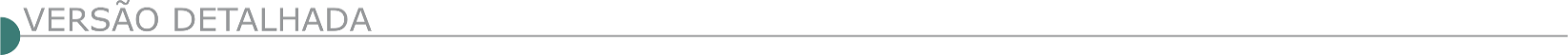 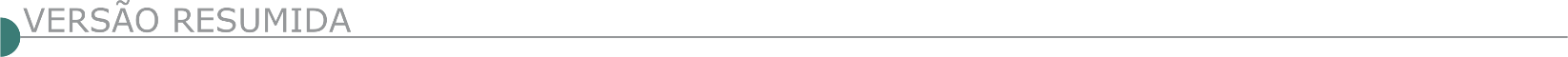 ESTADO DE MINAS GERAISCORPO DE BOMBEIROS MILITAR DO ESTADO DE MINAS GERAIS -2ºCOB–AVISO DE LICITAÇÃO.TOMADA DE PREÇOS Nº 1401806 000018/2021 - 2º COB. O Ordenador de Despesas do Núcleo ADM do 2º COB torna público que estará recebendo propostas para a contratação de empresa especializada na área de Engenharia e Arquitetura com a finalidade de executar Pilares de reforço, Vigas e Laje do 1º piso, Pilares, Vigas e Laje do 2º piso, Pilares do 3º piso, e parte da vedação da edificação da obra de construção das instalações físicas da nova sede da 2ª CIA/5º BBM – ARAGUARI/MG, com o emprego de mão de obra qualificada, materiais complementares e equipamentos necessários à execução dos serviços sob responsabilidade da empresa contratada, conforme especificações detalhadas no Anexo I e demais peças do Edital. A Sessão Pública da Tomada de Preços ocorrerá às 09h00min do dia 08/12/2021, na Sala de Reunião do Núcleo Administrativo do 2º COB, situado à Avenida Dos Eucaliptos, nº 800, Bairro Jardim Patrícia, Uberlândia/ MG. A íntegra do edital e outras informações poderão ser obtidas na Seção de Licitação do Núcleo ADM do 2º COB, pelo telefone (34) 4009-3660 e o edital no site: www.compras.mg.gov.br. ACAIACA PREFEITURA MUNICIPAL TOMADA DE PREÇO 008/2021 Torna público Processo Licitatório que o PRC:088/2021 para Contratação de Empresa de Engenharia Devidamente registrada para prestação de Serviço de Pavimentação na Comunidade de Palmeiras de Fora, Convenio Caixa Econômica Federal nº 900193/2020/ GIGOV/ JF - 7704, de Acordo com o termo de Referência anexo do Edital, Que seria Realizado no dia 07/12/2021, com o Objeto de Asfaltamento, será realizado na data de 09/12/2021 a partir das 09h00min, com o Objeto de Pavimentação, O edital poderá ser obtido no portal: https://transparencia.acaiaca.mg.gov.br. ATENÇÃO: A ÚNICA FORMA DE OBTENÇÃO DO EDITAL É ATRAVÉS DO PORTAL DA TRANSPARÊNCIA. Qualquer modificação, alteração, suspensão, adiamento, cancelamento, será informado através deste portal, e através do Diário Oficial da União e do Diário Oficial do Estado de Minas Gerais. Maiores informações, Dúvidas, Questionamentos serão esclarecidos através do Modulo de Licitações no portal. Telefone (31) 3197 - 5005 (Ramal 110).BOCAIUVA- MG - AVISO DE LICITAÇÃO. PROCESSO LICITATÓRIO 185/21. TOMADA DE PREÇOS 05/21. Objeto: Contratação de empresa especializada para execução de obra de reforma e ampliação de escolas municipais. Sessão dia 08/12/21 ás 09:30 h. Processo Licitatório 123/21. Tomada de Preços 04/21. Objeto: Contratação de empresa especializada para execução de obra de construção de quadra com vestiário no bairro Tancredo Neves nesta cidade. Sessão dia 09/12/21 ás 09:30 h. Edital disponível no site www.bocaiuva.mg.gov.br. BOCAINA DE MINAS PREFEITURA MUNICIPAL AVISO DE LICITAÇÃO PROCESSO N° 077/2021, TOMADA DE PREÇO N° 004/2021. Objeto: Contratação de empresa visando a execução de Reforma do Prédio da Prefeitura Municipal, com o fornecimento de mão de obra e materiais necessários, objetivando a completa e perfeita execução de todas as condições e especificações contidas no Projeto Básico - ANEXO II DO Edital. Entrega dos envelopes e sessão pública dia 07 de dezembro de 2021 às 09:00 hs. Informações (032) 3294-1160. E-mail: licitacao@bocainademinas.mg.gov.br. BOM JARDIM DE MINAS PREFEITURA MUNICIPAL AVISO DE LICITAÇÃO. PROCESSO N° 144/2021, TOMADA DE PREÇO N° 006/2021. Objeto: Contratação de sociedade empresária para prestação de serviços especializados de engenharia referente a obras de revitalização, reforma e construção de infraestrutura na Praça Antônio Jacinto Faria. Entrega dos envelopes e Sessão Pública 07 de dezembro de 2021, Horário: 10:00 (dez horas) para credenciamento e após, abertura dos envelopes. Informações (32) 3292-1601. E-mail: licitacao@bomjardimdeminas.mg.gov.br. PREFEITURA DE BOTUMIRIM LICITAÇÕES E CONTRATOS TOMADA DE PREÇOS Nº 003/2021 O Município de Botumirim/MG torna público abertura da Tomada de Preços nº 003/2021. Objeto: Contratação de empresa especializada para execução de obras de drenagem (bueiro) em via pública do município de Botumirim/MG. Entrega dos envelopes e julgamento às 09:00hs do dia 07 de dezembro de 2021. Cópia do Edital e seus anexos poderão ser solicitadas pelo tel.: (38) 3255-1133 – e-mail: licitacaobotu@gmail.com, na página: http://botumirim.mg.gov.br/. CAPITÃO ENÉAS PREFEITURA MUNICIPAL PUBLICAÇÃO TOMADA DE PREÇOS N° 17/2021 A Prefeitura Municipal De Capitão Enéas – MG torna público que realizará Tomada de Preços nº 017/2021, Processo Licitatório nº 108/2021. Objeto: Contratação de empresa especializada para execução de obra de reforma e recuperação de estrada vicinal que liga os distritos de Santana da Serra, Poço do Pedro e Orion à BR-122. Data 07/12/2021, às 09:00. Informações pelo e-mail: licitacaocapitaoeneas@gmail.com, editais pelo site: https://capitaoeneas.mg.gov.br/index.php/licitacao/, Telefone: (38) 3235-1001 - (38)999913018. CARANGOLA PREFEITURA MUNICIPAL AVISO DE LICITAÇÃO PROCESSO LICITATÓRIO Nº 189/2021 TOMADA DE PREÇOS Nº 014/2021 Objeto: Eventual contratação de empresa, para execução, por empreitada global, da obra de reconstrução da adutora de abastecimento de água em São Manoel do Boi, distrito de Carangola/MG, tudo conforme Edital e demais anexos. Apresentação para credenciamento dos licitantes: das 09:00 h às 09 h e 30 min do dia 15/12/2021; Data e horário da sessão: às 09 h e 30 min do dia 15/12/2021; Local da SESSÃO: Sala da Comissão Permanente de Licitação, localizada na Sede da Prefeitura Municipal de Carangola, na Praça Coronel Maximiano, 88 - Bairro Centro - Informações: Prefeitura Municipal, Praça Coronel Maximiano, 88, Centro, Carangola/MG – Tel.: (32) 3741-9600. AVISO DE LICITAÇÃO PROCESSO LICITATÓRIO Nº 187/2021 TOMADA DE PREÇOS Nº 012/2021Objeto: Eventual contratação de empresa, para execução, por empreitada global, da galeria pluvial Santa Terezinha, na estrada Comunidade Terezinha, no Município; tudo conforme Edital e anexos. Abertura: 14/12/2021, as 09hs. Informações: Prefeitura Municipal, Praça Coronel Maximiano, 88, Centro, Carangola/MG – Tel.: (32) 3741-9604 ou www.carangola.mg.gov.br. AVISO DE LICITAÇÃO PROCESSO LICITATÓRIO Nº 191/2021 TOMADA DE PREÇOS Nº 016/2021 Objeto: Eventual contratação de empresa, para execução, por empreitada global, da obra de reconstrução de calçada destruída, incluindo reforço de muro gabião da Rua Dr. Olímpio Teixeira, nesta cidade, tudo conforme Edital e demais anexos. Apresentação para credenciamento dos licitantes: das 09:00 h às 09 h e 30 min do dia 16/12/2021. Data e horário da sessão: às 09 h e 30 min do dia 16/12/2021; Local da SESSÃO: Sala da Comissão Permanente de Licitação, localizada na Sede da Prefeitura Municipal de Carangola, na Praça Coronel Maximiano, 88 - Bairro Centro - Carangola/MG. AVISO DE LICITAÇÃO PROCESSO LICITATÓRIO Nº 190/2021 TOMADA DE PREÇOS Nº 015/2021Objeto: Eventual contratação de empresa, para execução, por empreitada global, da galeria pluvial Comunidade Borboleta, na estrada Comunidade Borboleta no município de Carangola/MG, tudo conforme Edital e demais anexos. Apresentação para credenciamento dos licitantes: das 14:00 h às 14 h e 30 min do dia 15/12/2021; Data e horário da sessão: às 14 h e 30 min do dia 15/12/2021; Local da SESSÃO: Sala da Comissão Permanente de Licitação, localizada na Sede da Prefeitura Municipal de Carangola, na Praça Coronel Maximiano, 88 - Bairro Centro - Informações: Prefeitura Municipal, Praça Coronel Maximiano, 88, Centro, Carangola/MG – Tel.: (32) 3741-9600. AVISO DE LICITAÇÃO PROCESSO LICITATÓRIO Nº 188/2021 TOMADA DE PREÇOS Nº 013/2021 Objeto: Eventual contratação de empresa, para execução, por empreitada global, da obra de reconstrução da adutora de abastecimento de água em Carangola; tudo conforme Edital e anexos. Abertura: 14/12/2021, as 14hs. Informações: Prefeitura Municipal, Praça Coronel Maximiano, 88, Centro, Carangola/MG – Tel.: (32) 3741-9604 ou www.carangola.mg.gov.br. CONSELHEIRO LAFAIETE PREFEITURA MUNICIPAL- ABERTURA DE HABILITAÇÃO APÓS PRAZO DE REGULARIZAÇÃO - CP 003/2021 A PMCL/MG torna público que, após abertura do prazo de regularização previsto no art. 48, §3º, da Lei nº 8.666/93, referente ao Processo Licitatório nº 030/2021 – Concorrência Pública nº 003/2021, cujo objeto é Contratação de empresa especializada para prestação de serviços de engenharia e/ou arquitetura para execução de contenção de encosta com cortina atirantada na Rua Barão de Suassuí, Bairro Santa Efigênia no Município de Conselheiro Lafaiete, conforme convênio nº 15.0073, de 13 de janeiro de 2015, e respectivos termos aditivos, celebrados entre o Município e a Companhia de Saneamento de Minas Gerais – COPASA/MG, de acordo com especificações, quantitativos e condições contidos nos Anexos I e II, integrantes do Edital, fica designada sessão pública para abertura dos novos documentos de habilitação para o dia 30/11/2021, às 09h30min. CONSELHEIRO PENA PREFEITURA MUNICIPAL - AVISO DE LICITAÇÃO - TP Nº 010/2021 A Prefeitura Municipal de Conselheiro Pena/MG torna público o Processo Licitatório nº 121/2021, Tomada de Preços nº 010/2021. Objeto: Contratação de empresa especializada para serviços adicionais conforme projeto de urbanização e construção de muro no Mercado Municipal de Conselheiro Pena/MG. Dia e hora para recebimento dos envelopes: até dia 03 de dezembro de 2021 às 08h30m. Dia e hora para término do credenciamento: até o dia 03 de dezembro de 2021 às 09h00min, na sala de reuniões do Departamento Administrativo de Compras e Licitações. O Edital e seus anexos estão à disposição dos interessados no site www.conselheiropena.mg.gov.br, no link “Licitações”. Nádia Filomena Dutra FrançaCOMISSÃO DE LICITAÇÃO AVISO DE TOMADA DE PREÇO 02/2021 A Pref. Munic. de Coração de Jesus/MG torna público o Processo Licitatório nº 91/2021 Tomada de Preço N° 02/2021, cujo objeto é a CONTRATAÇÃO DE EMPRESA ESPECIALIZADA EM OBRA E ENGENHARIA PARA A CONSTRUÇÃO DE UM CENTRO MUNICIPAL DE EDUCAÇÃO INFANTIL - CEMEI NA SEDE DO MUNICÍPIO DE CORAÇÃO DE JESUS. Data: 03/12/2021 às 07h30min. Edital disponível no site www.coracaodejesus.mg.gov.br ou e-mail: licitacoracao@yahoo.com.br. Maiores informações através do telefone: (38)3228-2282.
CORINTO CÂMARA MUNICIPAL TOMADA DE PREÇOS Nº 001/2021. Torna público que realizará o Processo Licitatório nº 012/2021 - Tomada de Preços nº 001/2021. Objeto: Contratação de Empresa de engenharia para execução de obras de reforma da Sede da Câmara Municipal de Corinto/MG, a realizar-se no dia 10/12/2021 às 14h00min, na Sede da Câmara. O Edital e Anexos se encontram à disposição no Setor de Licitações da Câmara, situada à Av. Dr. Antônio Alvarenga, nº 12, Centro, Corinto/MG, ou pelo site: www.cmcorinto.mg.gov.br. CURVELO PREFEITURA MUNICIPAL AVISO DE LICITAÇÃO – TOMADA DE PREÇOS Nº 005/2021 Objeto: Contr. de empresa de engenharia e/ou arquitetura e urbanismo para reforma da Escola Municipal Angelina Dotti, situada na Rua E, nº 247, bairro Ipiranga, Município de Curvelo, Estado de Minas Gerais, para atender às necessidades da Secretaria Municipal de Educação - Protocolo Envelopes Habilitação e Proposta: até dia 7/12/21 às 8h30min. Abertura: 7/12/21 às 9h. Inf./retirada Edital: Deptº. Suprimentos – (38)3722-2617. Av. D. Pedro II, 487, Centro, 2a a 6a feira, de 8 a 10 e 12 a 18h. ESPERA FELIZ PREFEITURA MUNICIPAL - AVISO DE RERRATIFICAÇÃO TOMADA DE PREÇO Nº 012/2021 Município de Espera Feliz/MG -Torna público que foram feitas alterações na tomada de preço nº 012 /2021- Processo 0244/2021, onde lia contratação de empresa especializada para realização de calçamento nas diversas ruas do município Milton Lacerda de Souza Av. João vieira da costa rua Jose Moreira Lacerda rua da mineração, leia se Contratação de empresa especializada para realização de calçamento nas diversas ruas do município Milton Lacerda de Souza Av. João vieira da costa rua Jose Moreira Lacerda rua Antônio Simiquele www.esperafeliz.mg.gov.br. FRUTA DE LEITE PREFEITURA MUNICIPAL AVISO DE LICITAÇÃO TOMADA DE PREÇOS 009/2021 A Prefeitura Municipal de Fruta de Leite/MG, torna público a realização de licitação na modalidade TOMADA DE PREÇOS 009/2021, tipo menor preço GLOBAL, destinado a Contratação de empresa especializada no ramo da Engenharia e Construção Civil para Pavimentação Urbana em diversas ruas do Município de Fruta de Leite/MG, cujos envelopes de habilitação e propostas deverão ser entregues até às 09:00 horas do dia 07 (sete) de dezembro de 2021. Maiores informações, bem como Edital completo, junto a Prefeitura Municipal de Fruta de Leite-MG, com sede na Avenida Montes Claros, 900 - Centro, e-mail: licitacao@frutadeleite.mg.gov.br e site www.frutadeleite.mg.gov.br. FUNILÂNDIA PREFEITURA MUNICIPAL REALIZA PROCEDIMENTO DE LICITAÇÃO NA MODALIDADE TOMADA DE PREÇOS 005/2021Horário às 08h30min do dia 14 de dezembro de 2021, do tipo “MENOR PREÇO” GLOBAL , visando contratação de empresa para execução de sinalização viária horizontal sendo 64.340,72 m de linha de resina e = 0,60 mm i= 0,10 m,480,00m² de faixa de pedestre ,364,50 m² de escrita pare , 1207 tachas refletivas e sinalização vertical sendo 13,52 m² de placa de aço carbono com película refletiva modelo circular, 2,88m² modelo retangular, 34,00m² modelo octogonal , 98 placas de denominação de rua e 19,20 m² de placa regular em diversas ruas conforme relação apresentada do município de Funilândia/MG., conforme, especificações e quantitativos, descritos em anexo . A presente licitação será regida pela Lei Federal nº 8.666/93 e suas alterações posteriores. O Edital poderá ser retirado na sala de reuniões da Comissão de Licitações do Município de Funilândia/MG, situada na Rua: Tristão Vieira de Azeredo Nº 90, Centro, CEP: 35.736.000 Funilândia – MG, telefone: (31) 3713-6205 ou no site www.funilandia.mg.gov.br. GUAXUPÉ PREFEITURA MUNICIPAL AVISO DE LICITAÇÃO. TOMADA DE PREÇOS 013/2021 – AMPLA PARTICIPAÇÃO – PROCESSO Nº 294/2021. O Município de Guaxupé – MG torna pública a realização da TOMADA DE PREÇOS 013/2021, Processo nº 294/2020, empreitada TIPO MENOR PREÇO GLOBAL, destinada à seleção e contratação de empresa na área de engenharia cível e/ou arquitetura para execução de obra de Restauro do Prédio da antiga Estação Ferroviária de Guaxupé/ MG – Etapa 2.O edital completo estará à disposição dos interessados na Secretaria Municipal de Administração da Prefeitura de Guaxupé, situada na Av. Conde Ribeiro do Valle, 113 – pavimento superior, Centro, Guaxupé/MG, fone (35) 3559-1021, a partir do dia 18 de novembro de 2021 e também no site www.guaxupe.mg.gov.br, onde o edital completo poderá ser baixado. Entrega dos envelopes até o dia 06 de dezembro de 2021, às 14:00 horas, abertura no mesmo dia as 14:00 horas na Sala de Reuniões da Secretaria Municipal de Administração da Prefeitura de Guaxupé, situada na Av. Conde Ribeiro do Valle, 113 – pavimento superior, centro, Guaxupé, Minas Gerais, devendo as empresas interessadas se cadastrarem na Prefeitura de Guaxupé até o dia 1º de dezembro de 2021 e realizarem a caução no valor de 1%(um por cento) do valor do objeto desta Tomada de Preços para participação no certame. VISITA TÉCNICA: Deverá ser agendada na Secretaria Municipal de Obras e Desenvolvimento Urbano, endereço Rua Major Joaquim Pedro, 39 – Centro – Guaxupé/MG – fone (35) 3559-1090 para ser realizada entre os dias 19 de novembro a 03 de dezembro de 2021, nos horários das 09:00 as 11:00 horas e das 14:00 as 16:00 horas. Maiores informações na Secretaria Municipal de Administração de Guaxupé e no site www.guaxupe.mg.gov.br. IMBÉ DE MINAS PREFEITURA MUNICIPAL PROCESSO PAC Nº 0102/2021 TOMADA DE PREÇO Nº 006/2021Realização de processo licitatório para contratação de empresa especializada em obras e serviços de engenharia objetivando a execução do calçamento do trecho 01 e 02 da serra do córrego areia branca, consistindo no fornecimento de materiais, mão-de-obra, insumos, equipamentos e quaisquer outros objetos inerentes à execução em conformidade com o anexo I deste edital (Termo de Referência, conforme solicitação). Sessão de abertura 08/12/2021 às 08h15min. Local: Rua Praça Santana, 18, Centro. ITAMARANDIBA PREFEITURA MUNICIPAL - CÂMARA MUNICIPAL PROCEDIMENTO LICITATÓRIO N.º 021/2021 MODALIDADE TOMADA DE PREÇO N.º 001/2021Torna público o procedimento licitatório que tem por objeto a contratação de empresa para realização de obra de ampliação do prédio da Câmara Municipal de Itamarandiba-MG. Sessão será realizada no dia 08 de dezembro de 2021, abertura a partir das 09:00h. O edital na integra poderá ser obtido por meio de solicitação no e-mail: camaradeitamarandiba@gmail.com. Informações: (38) 3521- 1889ITANHANDU PREFEITURA MUNICIPAL AVISO DE LICITAÇÃO – TOMADA DE PREÇOS N° 006/2021 Objeto: Execução de obra de pavimentação e drenagem da Rua Dr. José Ant. Silveira Grilo, trecho Agostinho José dos Santos, trecho Tonico Moura Leite e trecho da rua Delfim Pereira Filho. Sessão dia 06/12/2021 às 14h:00min. Informações na Prefeitura. Praça Amador Guedes, n° 165. Tel. 35 3361-2000. Edital no site www.itanhandu.mg.gov.br. PREFEITURA DE ITAPEVA IMPRENSA OFICIAL DE ITAPEVA AVISO 489.1 PREFEITURA MUNICIPAL DE ITAPEVA/MG – TOMADA DE PREÇO 030/2021 PROCESSO LICITATÓRIO 316/2021, EDITAL 131/2021 Tipo: Menor preço global – Objeto: Contratação de empresa para fornecimento de Sistema Estruturado de Ensino para os alunos da Educação Infantil e do Ensino Fundamental da rede pública do Município de Itapeva/MG com fornecimento de materiais e de mão-de-obra. A sessão será realizada às14 horas do dia 06 de dezembro de 2021 na Rua Ulisses Escobar, 30, Centro, Itapeva/MG– O Edital se encontra no site www.itapeva.mg.gov.br. Mais informações pelo e-mail: licitacao@itapeva.mg.gov.br. LAMBARI/MG - DEP. COMPRAS E LICITAÇÃO TOMADA DE PREÇOS Nº 007/2021 - PROCESSO ADMINISTRATIVO 197/2021 AVISO DE LICITAÇÃO – TOMADA DE PREÇOS Nº 007/2021 - PROCESSO ADMINISTRATIVO 197/2021 O Prefeito Municipal de Lambari, (MG), Marcelo Giovani de Sousa, no uso de suas atribuições legais, faz saber que a Prefeitura Municipal de Lambari (MG), nos termos da Lei 8.666/93, realizará Tomada de Preços Nº 007/2021 objetivando a CONTRATAÇÃO DE EMPRESA PARA OBRA DE REFORMA DA ESCOLA MUNICIPAL DR. JOÃO BRAÚLIO JÚNIOR, CONFORME PROJETO, PLANILHA ORÇAMENTÁRIA, CRONOGRAMA FÍSICO-FINANCEIRO E MEMORIAL DESCRITIVO. As Propostas Serão Recebidas até as 09:00 horas do dia 06 de dezembro de 2021. O Edital na integra encontra-se a disposição dos interessados no site da Prefeitura Municipal de Lambari (MG), sito o site www.lambari.mg.gov.br. PREFEITURA DE LEME DO PRADO COMISSÃO DE LICITAÇÃO TOMADA DE PREÇO 006/2021 A Prefeitura Municipal de Leme do Prado/MG torna público, que fará realizar licitação na modalidade Tomada de Preço n.º 006/2021. Objeto: Contratação de empresa especializada para execução dos serviços de construção do campo de futebol do Distrito de Posses - Convênio nº 1301000815/2021/SEIFRA. Entrega dos envelopes: Até as 09:00 horas do dia 06 de dezembro de 2021. Aos interessados, demais informações bem como edital completo estará à disposição na sede do Município de Leme do Prado/MG, situada à Av. São Geraldo, 259, Bairro Gabriel Pereira, Link: http://cidadesmg.com.br/portaltransparencia/faces/user/outros/FRelatorioEdital.xhtml?Param=LemeDoPrado ou através dos telefones nº (33) 3764-8218 - (33) 3764-8000, em horário comercial.MEDINA PREFEITURA MUNICIPAL AVISO DE RETIFICAÇÃO TOMADA DE PREÇO 07/2021 O município de Medina/MG, no edital de licitação Tomada de Preço 07/2021 - Objeto: Contratação de empresa para construção de área administrativa da usina de compostagem de Medina/MG, comunica a retificação do edital alterando sua data de abertura que seria 29/11/2021. A abertura será dia 07/12/2021 às 08h00min. NOVA SERRANA PREFEITURA MUNICIPAL EDITAL DE PUBLICAÇÃO. PROCESSO LICITATÓRIO Nº 232/2021, CONCORRÊNCIA Nº 009/2021. Objeto: Ampliação da Escola Municipal José Antônio de Lacerda, localizada na Rua Marilda das Graças, s/nº, Bairro São Geraldo, no Distrito de Boa Vista de Minas, Município de Nova Serrana-MG, para atender ao Convênio nº 1261000787/2021/SEE, celebrado entre o Município de Nova Serrana e a Secretaria de Estado de Educação de Minas Gerais, conforme projetos, memoriais, planilhas, cronograma físico-financeiro e demais documentos e normas técnicas de engenharia. Entrega dos envelopes no dia 20/12/2021, às 12:30. Mais informações pelo telefone (37) 3226.9011. PAI PEDRO PREFEITURA MUNICIPAL - TOMADA DE PREÇOS Nº 002/2021Torna público que fará realizar TOMADA DE PREÇOS Nº 002/2021, referente ao PROCESSO Nº 0103/2021, no dia 09/12/2021 às 08h30min, na sede da Prefeitura Municipal, localizada na Rua São Pedro, 518, Centro, objetivando a contratação de empresa especializada para construção de sistema de drenagem no estádio municipal de Pai Pedro-MG. Cadastramento até as 13h00min do dia 06/12/2021. O edital poderá ser adquirido na Prefeitura Municipal, no horário de 07:00h às 13:00h. Pai Pedro-MG, 18/11/2021-Elieser T. P. Santos -Presidente da CPLPEDRO TEIXEIRA PREFEITURA MUNICIPAL AVISO DE LICITAÇÃO - PROCESSO LICITATÓRIO Nº 101/2021 – TOMADA DE PREÇO Nº 003/2021. A Prefeitura Municipal de PEDRO TEIXEIRA/MG torna público que receberá os envelopes contendo documentos e propostas, na modalidade TOMADA DE PREÇOS Nº 003/2021 do TIPO MENOR PREÇO GLOBAL, até as 09h00min, do dia 07/12/2021, para Contratação de empresa especializada para execução de obra de Reforma de Banheiros e Construção de Salão Multiuso na Escola Municipal Sebastião de Paula, no Município de Pedro Teixeira, conforme especificações e dados técnicos constantes em anexos do edital. As informações sobre o edital estão à disposição dos interessados com a CPL, à Rua Prof. João Lins N.º 447, Centro, Pedro Teixeira/MG, através do telefone: (32) 3282-1109 ou (32) 3282 – 1129, site: www.pedroteixeira.mg.gov.br ou no e-mail licitacao@pedroteixeira.mg.gov.br. A licitação será regida pela Lei Federal 8.666/93 e suas alterações posteriores, bem como por leis específicas relacionadas ao objeto desta licitação e demais condições fixadas neste edital. PIEDADE DO RIO GRANDE PREFEITURA MUNICIPAL TOMADA DE PREÇOS Nº. 008/2021 - PROC. 081/2021 Obj. Contratação de empresa especializada para executar obras de reforma e melhoria na Escola Municipal Prefeito Hidelbrando Teixeira. Sessão e entrega dos envelopes: 03/12/2021 às 09h. Edital: www.piedadedoriogrande.mg.gov.br. Informações: (32) 3335-1122.PIMENTA PREFEITURA MUNICIPAL- TP Nº 12/21. PL Nº 091/21. Protocolo: 07/12/21 até 08h30min. Sessão: 07/12/21 às 09h00min. Objeto: Contratação de Empresa Especializada para reforma de Quadra Escolar no município de Pimenta/MG. Edital no site oficial www.pimenta.mg.gov.br/portalprefeitura/. Informações: (37) 3324-1057. POUSO ALTO PREFEITURA MUNICIPAL EDITAL DE TOMADA DE PREÇOS – PROCESSO Nº 0162/2021 T.P Nº 004/2021Objeto: Contratação de empresa para executar serviços com fornecimento de materiais na reforma e ampliação e reforma da Escola Municipal Ribeiro da Luz de Pouso Alto. A Visita Técnica NÃO OBRIGATÓRIA poderá ser agendada nos dias 06/12, 07/12 e 08/12/2021 anterior à data designada para a realização da Sessão Pública, sempre para início as 13h (treze horas). Recebimento e Abertura dos Envelopes de Documentos será dia 16/12/2021 às 13:00h e Abertura dos Envelopes de Propostas: 23/12/2021 às 13:00h. Dotações do orçamento vigente. Edital e informações complementares na sede da Prefeitura, de 12 às 17 horas e pelo site www.pousoalto.mg.gov.br. PREFEITURA DE RODEIRO - DEPARTAMENTO DE COMPRAS E LICITAÇÃO PUBLICAÇÃO DE AVISO DE LICITAÇÃO PROCESSO LICITATÓRIO 112/2021 TOMADA DE PREÇOS 005/2021 PUBLICAÇÂO O Município de Rodeiro torna público que se realizará: Processo Licitatório Nº 112/2021 Tomada de Preço Nº 005/2021 Abertura: 07/12/2021 às 09:00 horas. Local: Sala de Licitações da Prefeitura Municipal de Rodeiro, Praça São Sebastião, 215, Centro, Rodeiro – MG. Objeto: Contratação de empresa de engenharia para construção de Ponte sobre o Rio Xopotó, na divisa territorial entre os Municípios de Rodeiro e Guidoval/MG, conforme Termo de Convênio celebrado entre os referidos Municípios. LICITAÇÃO DE AMPLA CONCORRÊNCIA O Edital completo encontra-se disponível nos sites da Prefeitura Municipal de Rodeiro e Guidoval/MG: http://www.rodeiro.mg.gov.br e http://guidoval.mg.gov.br/portal/ - Informações: Departamento de Compras e Licitações de Rodeiro, de 08:00 às 17:00 horas, pelo telefone: (32)3577-1173 (32) 3577-1309 ou pelo e-mail: licitacao@rodeiro.mg.gov.br. SANTA JULIANA PREFEITURA MUNICIPAL - PROCESSO Nº 130/2021 – TOMADA DE PREÇO Nº 011/2021. AVISO A Prefeitura Municipal de Santa Juliana, torna público que fará realizar licitação na modalidade TOMADA DE PREÇO n.º 011/2021, do tipo - Menor preço global, para contratação de pessoa jurídica objetivando serviços e obras de engenharia complementares à construção de praça em execução no município de Santa Juliana, contrato de financiamento “FINISA”, contrato n.º 0599.781-26, celebrado entre a Caixa Econômica Federal e o município de Santa Juliana-MG, sendo que a abertura dos trabalhos da Comissão Julgadora, com recebimento das propostas, dar-se-á no dia 06/12/2021 às 09:00h, na divisão de licitações da Superintendência Municipal de Licitações. O edital com todas as disposições pertinentes encontra-se a disposição dos interessados na divisão de licitações. Prefeitura Municipal de Santa Juliana – MG, 18 de novembro de 2021. Alex Rodrigues de Oliveira. SÃO JOSÉ DO ALEGRE PREFEITURA MUNICIPAL REPUBLICAÇÃO - EXTRATO DE EDITAL - PROCESSO Nº 114/2021 - TOMADA DE PREÇOS Nº 005 Objeto: contratação de empresa para execução de obra de fechamento e construção de uma pista no Campo de Futebol deste município, conforme especificações e condições estabelecidas neste edital e seus anexos. Recebimento dos envelopes dia 06/12/2021 às 14h. Abertura de documentação dia 06/12/2021 às 14h e 30min. Edital e informações complementares no site www.saojosedoalegre.mg.gov.br. Todos os atos praticados pela CPL, recursos, contrarrazões e decisões deste processo licitatório, serão publicadas no site. SARZEDO PREFEITURA MUNICIPAL TOMADA DE PREÇOS 07/2021. O Município de Sarzedo torna público que realizará licitação em epígrafe, cujo objeto é: “contratação de empresa especializada para reforma da Escola Municipal Antônio Pinheiro – Sarzedo/MG incluindo fornecimento de materiais e mão de obra”. Protocolo dos envelopes até às 09:00h do dia 08/12/2021 no Setor de Protocolo, na Rua Eloy Cândido de Melo, nº 477, Centro, Sarzedo/MG. Abertura: 08/12/2021 às 09:30h, local: Rua Eduardo Cozac, nº 357, Centro, Sarzedo/MG. Edital e anexos: www.sarzedo.mg.gov.br. SEM-PEIXE PREFEITURA MUNICIPAL AVISO DE LICITAÇÃO. TOMADA DE PREÇO 004/2021. Objeto: execução de obra pública para construção de calçamento em bloquete, meio fio e sarjeta, na zona rural do município de Sem Peixe. Para mais informações: Sala de Licitações, Prefeitura Municipal de Sem Peixe, Rua José Antônio Nascimento, nº 89, Centro – CEP 35.441- 000, tel. (31) 3857-5158. Edital disponível de segunda a sexta-feira, das 08:00 às 11:00 e de 12:30 às 17:00 horas na sede da Prefeitura Municipal. Sem Peixe, 17 de novembro de 2021.SENADOR FIRMINO PREFEITURA MUNICIPAL TOMADA DE PREÇOS N° 03/2021.Torna público para conhecimento de todos, nos termos da Lei Federal nº 8.666/93, que será realizada a Tomada de Preços n° 03/2021, Processo nº 131/2021, tipo menor preço global, no dia 02 (dois) de dezembro às 08:00hs (oito horas). Objeto: Contratação de empresa especializada para execução das obras e serviços de engenharia para construção de calçamento em bloquete sextavado e drenagem pluvial profunda na Rua Amélia Oronila. Edital em seu inteiro teor estará à disposição, na sala do setor de licitações, na Praça Raimundo Carneiro, 48, Centro, ou site: http://senadorfirmino.mg.gov.br/. Maiores informações pelo tel. (32) 3536.1275, a partir das 09h00hs. E-mail: licitacao@senadorfirmino.mg.gov.br. SERRANIA PREFEITURA MUNICIPAL EXTRATO DE TOMADA DE PREÇO Nº 08/2021. PROCESSO Nº 170/2021. OBJETO: execução indireta de obra de engenharia objetivando-se a reforma do telhado e locais diversos da escola municipal Walter Miguel em Serrania/MG, incluindo o fornecimento de material, mão de obra, transporte e equipamentos, conforme os projetos pertinentes que fazem parte integrante do edital. Abertura dia 07 de dezembro de 2021 às 09:00 horas. Edital no site www.serrania.mg.gov.br. TAQUARAÇU DE MINAS PREFEITURA MUNICIPAL TOMADA DE PREÇOS Nº 08/2021. O Município de Taquaraçu de Minas, em cumprimento ao disposto da Lei Federal nº 8.666/93 e suas alterações torna público a Abertura de Processo Licitatório nº 101/2021 - Tomada de Preços nº 08/2021. Abertura: Dia 06/12/2021, às 09h00min. Objeto: Contratação de Empresa para execução de calçamento em bloquetes em Ruas da localidade Engenho. Informações complementares: Rua Dr. Tancredo Neves, nº 225, Centro, ou pelo telefone: (31) 3684-1111. Taquaraçu de Minas/ MG, 17/11/2021. PREFEITURA MUNICIPAL DE TEIXEIRAS TORNA PÚBLICO O PROCESSO N.º 052/2021, TOMADA DE PREÇO N.º 003/2021. Contratação de empresa especializada para execução de obra de Construção de duas salas no Centro Municipal de Educação Infantil – Primeiros Passos. Abertura dia 03/12/2021 às 09:00 horas. O edital encontra-se no site www.teixeiras.mg.gov.br. TOCOS DO MOJI PREFEITURA MUNICIPAL AVISO DE LICITAÇÃO – PROCESSO LICITATÓRIO Nº 210/2021 – CONCORRÊNCIA PÚBLICA Nº 001/2021 (SRP). Objeto: Contratação de empresa especializada para execução de obra de pavimentação em piso de concreto intertravado incluindo o fornecimento de todos os equipamentos e materiais necessários para a execução do piso da via a ser pavimentada, placa para obra em chapa de aço galvanizado, regularização do subleito, serviços de execução de pavimento em piso de concreto pré- moldado intertravado, serviços de execução de meio-fio e serviço de execução de sarjeta, a ser realizado na via Urbana Avenida Ângelo Vicente da Rosa, no Município de Tocos do Moji- MG, conforme especificado no anexo I do Edital. A sessão com entrega e abertura dos envelopes será no dia 20 de dezembro de 2021, até as 09h 30min. CREDENCIAMENTO; às 09h e 30 min. INÍCIO DO PREGÃO. O Edital e maiores informações estão disponíveis na Sede da Prefeitura Municipal sito à Rua Antonio Mariano da Silva, nº 36 – centro – e pelo site www.tocosdomoji.mg.gov.br.UNAÍ PREFEITURA MUNICIPAL- CONCORRÊNCIA PÚBLICA Nº 006/2021 TORNA PÚBLICA CONCORRÊNCIA Nº 006/2021 Contratação de empresa especializada para construção de Unidade de Educação Infantil Tipo Creche, na rua Antônio Brochado, no Bairro Santa em Unaí-MG. Julgamento dia 21/12/2021 às 14:00 hs. Edital na íntegra no sítio: www.prefeituraunai.mg.gov.br, maiores informações no tel. (38) 3677 9610 - Ramal 9016. VAZANTE PREFEITURA MUNICIPAL AVISO DE LICITAÇÃO TP 18/2021: TORNA PÚBLICO A TOMADA DE PREÇOS Nº 18/2021. Objeto: Contratação de Empresa Especializada em Construção Civil para execução de serviços da Revitalização da Praça Dom Elizeu - Praça do santuário. Protocolo dos envelopes: até as 14:00h do dia 08/12/2021, no setor de protocolo. Abertura e Julgamento: dia 08/12/2021 às 14h10min. Recursos oriundos de Contrato de Repasse nº 902306/2020 – Ministério do Turismo/Caixa Econômica Federal e Contrapartida do Município de Vazante. O edital na íntegra está disponível no site https:// www.vazante.mg.gov.br/editais-e-licitacoes. Vazante-MG, 17/11/2021 Janaína Maia Fernandes - Presidente CPL – Portaria 256/2021TOMADA DE PREÇOS 17/2021 Torna público a Tomada de Preços Nº 17/2021. Objeto: Contratação de empresa, na forma de empreitada global, para execução de serviços da Pavimentação de Ruas do Bairro Cidade Nova III. Protocolo dos envelopes: até as 14:00h do dia 07/12/2021, no setor de protocolo. Abertura e Julgamento: dia 07/12/2021 às 14h10min. Recursos oriundos de Contrato de Repasse nº 908342/2020 – Ministério Desenvolvimento Regional/Caixa Econômica Federal e Contrapartida do Município de Vazante O edital na íntegra está disponível no site https://www.vazante.mg.gov.br/editais-e-licitacoes. Vazante Prefeitura Municipal TOMADA DE PREÇOS N.º 19/2021 – PROCESSO LICITATÓRIO Nº 261/2021. Torna pública a Tomada de Preços nº 19/2021 – Processo Licitatório nº 261/2021. Objeto: Contratação de empresa especializada em construção civil para execução de serviços da REFORMA E AMPLIAÇÃO DO CMEI – HENRIQUE PEREIRA CAIXETA. Protocolo dos envelopes: até as 14:00h do dia 09/12/2021, no setor de protocolo. Abertura e Julgamento: dia 09/12/2021 às 14h10min. Critério de julgamento: menor preço global. O edital na íntegra está disponível no site https:// www.vazante.mg.gov.br/editais-e-licitacoes. VERDELÂNDIA PREFEITURA MUNICIPAL PROCESSO Nº. 000093/2.021 TOMADA DE PREÇOS Nº. 000008/2.021 O Município de Verdelândia-MG torna público aos interessados, que realizará no dia 07/12/2.021, às 09:00:00 horas, em sua sede a Avenida Renato Azeredo nº. 2.001, Centro, Prédio da Prefeitura, licitação na modalidade de Tomada de Preços do tipo menor preço global por lote, para a Contratação de empresa especializada em serviços de engenharia para realização de reforma nas escolas Edgar Martins Pereira (Agreste); Melquíades Francisco Borges (Corgão); Onofre de Oliveira Neto (Limeira) e Antônio Luiz Morais (União), localizadas no município de Verdelândia-MG, conforme especificações constantes do edital e seus anexos, o qual se encontra disponível no site: www.verdelandia.mg.gov.br, podendo também ser adquirido junto ao Departamento de Licitações e Contratos, no endereço supra, de segunda à sexta feira, sendo dia útil, no horário de 07:30 às 12:30.ESTADO DA BAHIASECRETARIA DE DESENVOLVIMENTO URBANO COMPANHIA DE DESENVOLVIMENTO URBANO DO ESTADO DA BAHIA – CONDER - COMPANHIA DE DESENVOLVIMENTO URBANO DO ESTADO DA BAHIA - CONDER AVISO - LICITAÇÃO PRESENCIAL Nº 092/21 - CONDER Abertura: 15/12/2021, às 09h:30m. Objeto: CONTRATAÇÃO DE EMPRESA ESPECIALIZADA PARA EXECUÇÃO DAS OBRAS DE CONTENÇÃO DE ENCOSTA DA TRAVESSA RODOVIA A, NO BAIRRO BOA VISTA DE SÃO CAETANO, NO MUNICÍPIO DE SALVADOR - BAHIA. O Edital e seus anexos estarão à disposição dos interessados no site da CONDER (http://www.conder.ba.gov.br) no campo licitações, a partir do dia 23/11/2021.ESTADO DO ESPÍRITO SANTOSERVIÇO AUTÔNOMO DE ÁGUA E ESGOTO DE ARACRUZ AVISO DE LICITAÇÃO TOMADA DE PREÇOS 004/2021 O SAAE de Aracruz-ES, por intermédio da Comissão de Licitação, designada pela Portaria SAAE-ARA023/2021, torna público aos interessados a licitação, em conformidade com a Lei 8.666/93 e suas alterações. OBJETO: EXECUÇÃO DE REDE COLETORA DE ESGOTO TRONCO. CADASTRO: até às 16h30min do dia 06/12/2021. RECEBIMENTO DOS ENVELOPES PROPOSTAS DE PREÇOS E HABILITAÇÃO: até às 16h00min do dia 07/12/2021. ABERTURA DOS ENVELOPES: ás 09h30min do dia 08/12/2021. O edital está à disposição no site: www.saaeara.com.br/licitacao - Informações através do e-mail licita@saaeara.com.br. ESTADO DE GOIÁSCONCORRÊNCIA Nº 17/2021 – GOINFRA - A AGÊNCIA GOIANA DE INFRAESTRUTURA E TRANSPORTES – GOINFRACom sede em Goiânia, Capital do Estado de Goiás, à Av. Governador José Ludovico de Almeida nº. 20, Conjunto Caiçara, BR-153, km-3.5, Telefones: (62) 3265-4052 / 4054 / 4228 - Site: www.goinfra.go.gov.br, Autarquia estadual, criada pela Lei estadual n.º 13.550, de 11 de novembro de 1999, jurisdicionada à Secretaria de Estado de Desenvolvimento e Inovação, por força da Lei estadual nº 20.491, de 25 de junho de 2019, inscrita no CNPJ (MF) sob o n.º 03.520.933/0001-06, torna público para conhecimento dos interessados, que fará realizar em sua sede, na sala da Gerência de Licitação, às 09 horas do dia 20 de dezembro de 2021 a Concorrência para contratação de empresa especializada na execução dos serviços motivo do objeto desta licitação, sob o regime de execução de empreitada por preço unitário, do tipo menor preço, tudo de acordo com o que consta no processo SEI 202100036012855, baseada nos termos da Lei Federal nº 8.666/93, na Lei Estadual nº 17.928 de 27 de dezembro de 2012, na Lei Complementar nº 123/06 e pelas disposições deste Edital. I - DO OBJETO 01.01- Constitui objeto desta licitação a CONTRATAÇÃO DE EMPRESA DE ENGENHARIA PARA EXECUÇÃO DAS OBRAS DE PAVIMENTAÇÃO DA RODOVIA ESTADUAL GO-341, TRECHO: ENTR. BR‐359(A)(DIV.GO/MS) / ENTR. BR‐158, SUBTRECHO: ENTR. BR‐364 / ENTR. GO‐465, de acordo com os Projetos do ANEXO II, com os Orçamentos Sintéticos do ANEXO IV e com o Cronograma Físico-Financeiro do ANEXO V. Dados Financeiros - Valor Estimado R$ 74.883.403,44 - Capital Social ou Patrimônio Líquido Mínimo (10%) R$ 7.488.340,34 - Dados Técnicos - Prazo de execução dos serviços 20 meses - Prazo de vigência do contrato 30 meses. 
 http://177.201.114.167/portal_licitacao/licitacao.php?idLicitacao=905&lote=1. ESTADO DO RIO DE JANEIROCOMISSÃO PERMANENTE DE LICITAÇÃO AVISO DE LICITAÇÃO CONCORRÊNCIA PÚBLICA Nº 010/2021 Objeto: contratação de empresa qualificada com fornecimento de serviços, materiais e técnicas construtivas que serão empregados na execução de obra de recuperação da pavimentação, sinalização (horizontal e vertical) e implantação de iluminação, ciclovia e passeio na RJ 128, no Município de Saquarema-RJ conforme processo administrativo nº 14.860/2021. Tipo de licitação: Concorrência Pública. Data da Licitação: 22/12/2021. Horário: Às 10 horas. Obs.: O edital detalhado encontra-se a disposição na sala do Departamento de Licitações e Contratos para consulta ou retirada, das 10h às 16h e no site da Prefeitura Municipal de Saquarema. Local: Rua Coronel Madureira, nº 77 - CEP 28.990- 756, Centro - Saquarema. Telefone (22) 2655- 6400, ramal 215. EMOP - AVISO MODALIDADE DE LICITAÇÃO: PROCEDIMENTO LICITATÓRIO Nº 007/2021.OBJETO: Execução de serviços de reforma geral, reforma geral com modificação de layout, reforço/recuperação estrutural e climatização do imlap (instituto médico legal Afrânio Peixoto), localizado na rua Francisco Eugênio, nº 46, centro - RJ - rio de janeiro, em conformidade com as especificações do presente edital de licitação, seus anexos e o termo de referência. HORA: 11:00. DATA DA DISPUTA: 15/12/2021. VALOR ESTIMADO: R$ SIGILOSO. PROCESSO N° SEI-170002/002984/2021. O Edital e seus anexos estarão à disposição dos interessados no endereço eletrônico www.emop.rj.gov.br, onde poderão obter todas as in formações sobre a Licitação, podendo alternativamente ser retirado no Campo de São Cristóvão, nº 138, Sala 404, São Cristóvão, Rio de Janeiro/RJ, das 10:00 às 16:00 horas, mediante a entrega de mídia digital para a gravação dos referidos arquivos.INSTITUTO ESTADUAL DO AMBIENTE COMISSÃO PERMANENTE DE LICITAÇÃO AVISO -  A COMISSÃO PERMANENTE DE LICITAÇÃO DO INSTITUTO ESTADUAL DO AMBIENTE - INEA - TORNA PÚBLICO QUE FARÁ REALIZAR A LICITAÇÃO A SEGUIR: CONCORRÊNCIA NACIONAL 012/2021. OBJETO: “PROJETO EXECUTIVO E OBRAS DE URBANIZAÇÃO DO PARQUE LINEAR DO RIO SACRA FAMÍLIA, MENDES - RJ”. DATA: 22/12/2021, às 11:00 horas. LOCAL: Avenida Venezuela, n° 110, 4° Andar, Sala 405. AQUISIÇÃO: O Edital e seus anexos estarão à disposição para consulta e/ou aquisição, neste caso mediante a um pen drive no Núcleo de Licitações, na Avenida Venezuela, n° 110 - 4º andar - sala 405 - Saúde - Rio de Janeiro, no horário de 10:00 às 12:00 horas e de 14:00 às 16:00 horas, ou podendo, alternativamente, ser adquirido através do site do INEA www.inea.rj.gov.br. INFORMAÇÕES: Os interessados poderão obter maiores informações sobre o Edital no endereço e horário acima mencionado ou pelo telefone (21) 2334-5962. PROCESSO Nº SEI-070002/003824/2021.ÓRGÃO LICITANTE: COPASA-MGEDITAL: LICITAÇÃO Nº CPLI. 1120210258EDITAL: LICITAÇÃO Nº CPLI. 1120210258Endereço: Rua Carangola, 606, térreo, bairro Santo Antônio, Belo Horizonte/MG.Informações: Telefone: (31) 3250-1618/1619. Fax: (31) 3250-1670/1317. E-mail: Endereço: Rua Carangola, 606, térreo, bairro Santo Antônio, Belo Horizonte/MG.Informações: Telefone: (31) 3250-1618/1619. Fax: (31) 3250-1670/1317. E-mail: Endereço: Rua Carangola, 606, térreo, bairro Santo Antônio, Belo Horizonte/MG.Informações: Telefone: (31) 3250-1618/1619. Fax: (31) 3250-1670/1317. E-mail: OBJETO: EXECUÇÃO, COM FORNECIMENTO PARCIAL DE MATERIAIS, DOS SERVIÇOS TÉCNICOS PARA PESQUISA, DETECÇÃO E CORREÇÃO DE VAZAMENTOS NÃO VISÍVEIS NO LOTE 01 COMPREENDENDO AS ZONAS DE ABASTECIMENTO DA REGIÃO OESTE DO SISTEMA DE ABASTECIMENTO INTEGRADO DA REGIÃO METROPOLITANA DE BELO HORIZONTE, INCLUINDO VILAS E FAVELAS. OBJETO: EXECUÇÃO, COM FORNECIMENTO PARCIAL DE MATERIAIS, DOS SERVIÇOS TÉCNICOS PARA PESQUISA, DETECÇÃO E CORREÇÃO DE VAZAMENTOS NÃO VISÍVEIS NO LOTE 01 COMPREENDENDO AS ZONAS DE ABASTECIMENTO DA REGIÃO OESTE DO SISTEMA DE ABASTECIMENTO INTEGRADO DA REGIÃO METROPOLITANA DE BELO HORIZONTE, INCLUINDO VILAS E FAVELAS. DATAS: Entrega: 14/12/2021 às 08:30 Abertura: 14/12/2021 às 08:30 Prazo de execução: 12 meses.VALORESVALORESVALORESValor Estimado da ObraValor Estimado da ObraCapital Social Igual ou SuperiorR$ 4.786.547,38R$ 4.786.547,38-CAPACIDADE TÉCNICA: a) Correção de vazamentos de água em rede e/ou ramal, em pista e/ou passeio, em qualquer diâmetro ou rede de água com diâmetro igual ou superior a 50(cinquenta) mm;b) Pesquisa de vazamentos não visíveis em sistemas de abastecimento de água;c) Redução de perdas de água em sistemas de abastecimento de água.CAPACIDADE TÉCNICA: a) Correção de vazamentos de água em rede e/ou ramal, em pista e/ou passeio, em qualquer diâmetro ou rede de água com diâmetro igual ou superior a 50(cinquenta) mm;b) Pesquisa de vazamentos não visíveis em sistemas de abastecimento de água;c) Redução de perdas de água em sistemas de abastecimento de água.CAPACIDADE TÉCNICA: a) Correção de vazamentos de água em rede e/ou ramal, em pista e/ou passeio, em qualquer diâmetro ou rede de água com diâmetro igual ou superior a 50(cinquenta) mm;b) Pesquisa de vazamentos não visíveis em sistemas de abastecimento de água;c) Redução de perdas de água em sistemas de abastecimento de água.CAPACIDADE OPERACIONAL:   a) Correção de vazamentos de água em rede e/ou ramal, em pista e/ou passeio, em qualquer diâmetro, com quantidade igual ou superior a 3.700 (três mil e setecentos) un ou rede de água com diâmetro igual ou superior a 50(cinquenta) mm e com extensão igual ou superior a 7.400 (sete mil e quatrocentos) m; b) Pavimento asfáltico (CBUQ e/ou PMF), com quantidade igual ou superior a 1.000 (um mil) m²;c) Passeio cimentado, com quantidade igual ou superior a 2.600 (dois mil e seiscentos) m²;d) Pesquisa de vazamentos não visíveis em sistemas de abastecimento de água, com no mínimo 20.000(vinte mil) ligações;e) Redução de perdas de água em sistemas de abastecimento de água, com no mínimo 20.000(vinte mil) ligações.CAPACIDADE OPERACIONAL:   a) Correção de vazamentos de água em rede e/ou ramal, em pista e/ou passeio, em qualquer diâmetro, com quantidade igual ou superior a 3.700 (três mil e setecentos) un ou rede de água com diâmetro igual ou superior a 50(cinquenta) mm e com extensão igual ou superior a 7.400 (sete mil e quatrocentos) m; b) Pavimento asfáltico (CBUQ e/ou PMF), com quantidade igual ou superior a 1.000 (um mil) m²;c) Passeio cimentado, com quantidade igual ou superior a 2.600 (dois mil e seiscentos) m²;d) Pesquisa de vazamentos não visíveis em sistemas de abastecimento de água, com no mínimo 20.000(vinte mil) ligações;e) Redução de perdas de água em sistemas de abastecimento de água, com no mínimo 20.000(vinte mil) ligações.CAPACIDADE OPERACIONAL:   a) Correção de vazamentos de água em rede e/ou ramal, em pista e/ou passeio, em qualquer diâmetro, com quantidade igual ou superior a 3.700 (três mil e setecentos) un ou rede de água com diâmetro igual ou superior a 50(cinquenta) mm e com extensão igual ou superior a 7.400 (sete mil e quatrocentos) m; b) Pavimento asfáltico (CBUQ e/ou PMF), com quantidade igual ou superior a 1.000 (um mil) m²;c) Passeio cimentado, com quantidade igual ou superior a 2.600 (dois mil e seiscentos) m²;d) Pesquisa de vazamentos não visíveis em sistemas de abastecimento de água, com no mínimo 20.000(vinte mil) ligações;e) Redução de perdas de água em sistemas de abastecimento de água, com no mínimo 20.000(vinte mil) ligações.ÍNDICES ECONÔMICOS: conforme edital.ÍNDICES ECONÔMICOS: conforme edital.ÍNDICES ECONÔMICOS: conforme edital.OBSERVAÇÕES: As interessadas poderão designar engenheiro ou Arquiteto para efetuar visita técnica, para conhecimento das obras e serviços a serem executados. Para acompanhamento da visita técnica, fornecimento de informações e prestação de esclarecimentos porventura solicitados pelos interessados, estará disponível, os Srs. Fernando Cesar Zanette ou Felipe Marchisotti de Souza ou a Sra. Vivian da Silva de Jesus outro empregado da COPASA MG, do dia 22 de novembro de 2021 ao dia 13 de dezembro de 2021. O agendamento da visita poderá ser feito pelos e-mails: fernando.zanette@copasa.com.br / felipe.marchisotti@copasa.com.br / vivian.silva@copasa.com.br ou pelos telefones (31)3250-3110 / (31) 3250-3111. A visita será realizada na Rua Rio Negro, n°1215 – Bairro Grajaú – Belo Horizonte / MG.https://www2.copasa.com.br/PortalComprasPrd/#/pesquisaDetalhes/0200003800071EEC92A851BF721973BC OBSERVAÇÕES: As interessadas poderão designar engenheiro ou Arquiteto para efetuar visita técnica, para conhecimento das obras e serviços a serem executados. Para acompanhamento da visita técnica, fornecimento de informações e prestação de esclarecimentos porventura solicitados pelos interessados, estará disponível, os Srs. Fernando Cesar Zanette ou Felipe Marchisotti de Souza ou a Sra. Vivian da Silva de Jesus outro empregado da COPASA MG, do dia 22 de novembro de 2021 ao dia 13 de dezembro de 2021. O agendamento da visita poderá ser feito pelos e-mails: fernando.zanette@copasa.com.br / felipe.marchisotti@copasa.com.br / vivian.silva@copasa.com.br ou pelos telefones (31)3250-3110 / (31) 3250-3111. A visita será realizada na Rua Rio Negro, n°1215 – Bairro Grajaú – Belo Horizonte / MG.https://www2.copasa.com.br/PortalComprasPrd/#/pesquisaDetalhes/0200003800071EEC92A851BF721973BC OBSERVAÇÕES: As interessadas poderão designar engenheiro ou Arquiteto para efetuar visita técnica, para conhecimento das obras e serviços a serem executados. Para acompanhamento da visita técnica, fornecimento de informações e prestação de esclarecimentos porventura solicitados pelos interessados, estará disponível, os Srs. Fernando Cesar Zanette ou Felipe Marchisotti de Souza ou a Sra. Vivian da Silva de Jesus outro empregado da COPASA MG, do dia 22 de novembro de 2021 ao dia 13 de dezembro de 2021. O agendamento da visita poderá ser feito pelos e-mails: fernando.zanette@copasa.com.br / felipe.marchisotti@copasa.com.br / vivian.silva@copasa.com.br ou pelos telefones (31)3250-3110 / (31) 3250-3111. A visita será realizada na Rua Rio Negro, n°1215 – Bairro Grajaú – Belo Horizonte / MG.https://www2.copasa.com.br/PortalComprasPrd/#/pesquisaDetalhes/0200003800071EEC92A851BF721973BC ÓRGÃO LICITANTE: - TRIBUNAL DE JUSTIÇA DO ESTADO DE MINAS GERAISÓRGÃO LICITANTE: - TRIBUNAL DE JUSTIÇA DO ESTADO DE MINAS GERAISEDITAL: CONCORRÊNCIA EDITAL Nº 174/2021 EDITAL: CONCORRÊNCIA EDITAL Nº 174/2021 EDITAL: CONCORRÊNCIA EDITAL Nº 174/2021 Endereço: Rua Gonçalves Dias, 1260 – Funcionários – Belo Horizonte/MG.Informações: Telefone: (31) 3249-8033 e 3249-8034. E-mail licit@tjmg.jus.br. Endereço: Rua Gonçalves Dias, 1260 – Funcionários – Belo Horizonte/MG.Informações: Telefone: (31) 3249-8033 e 3249-8034. E-mail licit@tjmg.jus.br. Endereço: Rua Gonçalves Dias, 1260 – Funcionários – Belo Horizonte/MG.Informações: Telefone: (31) 3249-8033 e 3249-8034. E-mail licit@tjmg.jus.br. Endereço: Rua Gonçalves Dias, 1260 – Funcionários – Belo Horizonte/MG.Informações: Telefone: (31) 3249-8033 e 3249-8034. E-mail licit@tjmg.jus.br. Endereço: Rua Gonçalves Dias, 1260 – Funcionários – Belo Horizonte/MG.Informações: Telefone: (31) 3249-8033 e 3249-8034. E-mail licit@tjmg.jus.br. DATAS:Visita: - agendamento prévio com a Administração de cada Fórum. Prazo de Execução: conforme edital.DATAS:Visita: - agendamento prévio com a Administração de cada Fórum. Prazo de Execução: conforme edital.DATAS:Visita: - agendamento prévio com a Administração de cada Fórum. Prazo de Execução: conforme edital.VALORESVALORESVALORESVALORESVALORESValor Estimado da ObraCapital Social Capital Social Garantia de PropostaValor do EditalR$ 13.645.632,23R$ -R$ -R$ -R$ -CAPACIDADE TÉCNICA: Atestado(s) de Capacidade Técnico-Profissional comprovando aptidão para desempenho de atividade pertinente e compatível em características com o objeto da licitação, em nome de profissional(is) de nível superior ou outros devidamente reconhecidos pela entidade competente, que tenha(m) vínculo profissional formal com a licitante ou apresentar declaração de contratação futura do profissional apresentado, devidamente comprovado por documentação pertinente, na data prevista para a entrega da proposta e que conste(m) na Certidão de Registro do CREA ou CAU como responsável(is) técnico(s) da licitante. Tal (is) atestado (s), devidamente registrado (s) no CREA ou CAU, deverá (ão) ter sido emitido (s) por pessoa jurídica de direito público ou privado, e estar acompanhado (s) da (s) respectiva (s) Certidão (ões) de Acervo Técnico – CAT, que comprove (m) a execução das seguintes parcelas de maior relevância técnica e valor significativo:Estrutura em concreto armado moldado “in loco” em edificações.Instalações elétricas de baixa tensão em edificações.CAPACIDADE TÉCNICA: Atestado(s) de Capacidade Técnico-Profissional comprovando aptidão para desempenho de atividade pertinente e compatível em características com o objeto da licitação, em nome de profissional(is) de nível superior ou outros devidamente reconhecidos pela entidade competente, que tenha(m) vínculo profissional formal com a licitante ou apresentar declaração de contratação futura do profissional apresentado, devidamente comprovado por documentação pertinente, na data prevista para a entrega da proposta e que conste(m) na Certidão de Registro do CREA ou CAU como responsável(is) técnico(s) da licitante. Tal (is) atestado (s), devidamente registrado (s) no CREA ou CAU, deverá (ão) ter sido emitido (s) por pessoa jurídica de direito público ou privado, e estar acompanhado (s) da (s) respectiva (s) Certidão (ões) de Acervo Técnico – CAT, que comprove (m) a execução das seguintes parcelas de maior relevância técnica e valor significativo:Estrutura em concreto armado moldado “in loco” em edificações.Instalações elétricas de baixa tensão em edificações.CAPACIDADE TÉCNICA: Atestado(s) de Capacidade Técnico-Profissional comprovando aptidão para desempenho de atividade pertinente e compatível em características com o objeto da licitação, em nome de profissional(is) de nível superior ou outros devidamente reconhecidos pela entidade competente, que tenha(m) vínculo profissional formal com a licitante ou apresentar declaração de contratação futura do profissional apresentado, devidamente comprovado por documentação pertinente, na data prevista para a entrega da proposta e que conste(m) na Certidão de Registro do CREA ou CAU como responsável(is) técnico(s) da licitante. Tal (is) atestado (s), devidamente registrado (s) no CREA ou CAU, deverá (ão) ter sido emitido (s) por pessoa jurídica de direito público ou privado, e estar acompanhado (s) da (s) respectiva (s) Certidão (ões) de Acervo Técnico – CAT, que comprove (m) a execução das seguintes parcelas de maior relevância técnica e valor significativo:Estrutura em concreto armado moldado “in loco” em edificações.Instalações elétricas de baixa tensão em edificações.CAPACIDADE TÉCNICA: Atestado(s) de Capacidade Técnico-Profissional comprovando aptidão para desempenho de atividade pertinente e compatível em características com o objeto da licitação, em nome de profissional(is) de nível superior ou outros devidamente reconhecidos pela entidade competente, que tenha(m) vínculo profissional formal com a licitante ou apresentar declaração de contratação futura do profissional apresentado, devidamente comprovado por documentação pertinente, na data prevista para a entrega da proposta e que conste(m) na Certidão de Registro do CREA ou CAU como responsável(is) técnico(s) da licitante. Tal (is) atestado (s), devidamente registrado (s) no CREA ou CAU, deverá (ão) ter sido emitido (s) por pessoa jurídica de direito público ou privado, e estar acompanhado (s) da (s) respectiva (s) Certidão (ões) de Acervo Técnico – CAT, que comprove (m) a execução das seguintes parcelas de maior relevância técnica e valor significativo:Estrutura em concreto armado moldado “in loco” em edificações.Instalações elétricas de baixa tensão em edificações.CAPACIDADE TÉCNICA: Atestado(s) de Capacidade Técnico-Profissional comprovando aptidão para desempenho de atividade pertinente e compatível em características com o objeto da licitação, em nome de profissional(is) de nível superior ou outros devidamente reconhecidos pela entidade competente, que tenha(m) vínculo profissional formal com a licitante ou apresentar declaração de contratação futura do profissional apresentado, devidamente comprovado por documentação pertinente, na data prevista para a entrega da proposta e que conste(m) na Certidão de Registro do CREA ou CAU como responsável(is) técnico(s) da licitante. Tal (is) atestado (s), devidamente registrado (s) no CREA ou CAU, deverá (ão) ter sido emitido (s) por pessoa jurídica de direito público ou privado, e estar acompanhado (s) da (s) respectiva (s) Certidão (ões) de Acervo Técnico – CAT, que comprove (m) a execução das seguintes parcelas de maior relevância técnica e valor significativo:Estrutura em concreto armado moldado “in loco” em edificações.Instalações elétricas de baixa tensão em edificações.CAPACIDADE OPERACIONAL:Atestado (s) de Capacidade Técnico-Operacional emitido (s) por pessoa jurídica de direito público ou privado, comprovando aptidão para desempenho de atividade pertinente e compatível em características tecnológica e operacionais, quantidades e prazos com o objeto da licitação, em nome do profissional, mas que conste a licitante como executora do serviço. O (s) atestado (s) deverá (ão) estar acompanhado (s) da (s) respectiva (s) Certidão (ões) de Acervo Técnico – CAT (CAT/CAT-A) emitida (s) pelo CREA ou CAU, em nome dos profissionais vinculados aos referidos atestados, como forma de conferir autenticidade e veracidade à comprovação da execução das seguintes parcelas de maior relevância técnica e valor significativo:Estrutura em concreto armado moldado “in loco”, em edificações, com volume mínimo de 390 m³.Instalação elétrica de baixa tensão, em edificações, com carga instalada ou demandada mínima de 66 kVA ou 60 kW.CAPACIDADE OPERACIONAL:Atestado (s) de Capacidade Técnico-Operacional emitido (s) por pessoa jurídica de direito público ou privado, comprovando aptidão para desempenho de atividade pertinente e compatível em características tecnológica e operacionais, quantidades e prazos com o objeto da licitação, em nome do profissional, mas que conste a licitante como executora do serviço. O (s) atestado (s) deverá (ão) estar acompanhado (s) da (s) respectiva (s) Certidão (ões) de Acervo Técnico – CAT (CAT/CAT-A) emitida (s) pelo CREA ou CAU, em nome dos profissionais vinculados aos referidos atestados, como forma de conferir autenticidade e veracidade à comprovação da execução das seguintes parcelas de maior relevância técnica e valor significativo:Estrutura em concreto armado moldado “in loco”, em edificações, com volume mínimo de 390 m³.Instalação elétrica de baixa tensão, em edificações, com carga instalada ou demandada mínima de 66 kVA ou 60 kW.CAPACIDADE OPERACIONAL:Atestado (s) de Capacidade Técnico-Operacional emitido (s) por pessoa jurídica de direito público ou privado, comprovando aptidão para desempenho de atividade pertinente e compatível em características tecnológica e operacionais, quantidades e prazos com o objeto da licitação, em nome do profissional, mas que conste a licitante como executora do serviço. O (s) atestado (s) deverá (ão) estar acompanhado (s) da (s) respectiva (s) Certidão (ões) de Acervo Técnico – CAT (CAT/CAT-A) emitida (s) pelo CREA ou CAU, em nome dos profissionais vinculados aos referidos atestados, como forma de conferir autenticidade e veracidade à comprovação da execução das seguintes parcelas de maior relevância técnica e valor significativo:Estrutura em concreto armado moldado “in loco”, em edificações, com volume mínimo de 390 m³.Instalação elétrica de baixa tensão, em edificações, com carga instalada ou demandada mínima de 66 kVA ou 60 kW.CAPACIDADE OPERACIONAL:Atestado (s) de Capacidade Técnico-Operacional emitido (s) por pessoa jurídica de direito público ou privado, comprovando aptidão para desempenho de atividade pertinente e compatível em características tecnológica e operacionais, quantidades e prazos com o objeto da licitação, em nome do profissional, mas que conste a licitante como executora do serviço. O (s) atestado (s) deverá (ão) estar acompanhado (s) da (s) respectiva (s) Certidão (ões) de Acervo Técnico – CAT (CAT/CAT-A) emitida (s) pelo CREA ou CAU, em nome dos profissionais vinculados aos referidos atestados, como forma de conferir autenticidade e veracidade à comprovação da execução das seguintes parcelas de maior relevância técnica e valor significativo:Estrutura em concreto armado moldado “in loco”, em edificações, com volume mínimo de 390 m³.Instalação elétrica de baixa tensão, em edificações, com carga instalada ou demandada mínima de 66 kVA ou 60 kW.CAPACIDADE OPERACIONAL:Atestado (s) de Capacidade Técnico-Operacional emitido (s) por pessoa jurídica de direito público ou privado, comprovando aptidão para desempenho de atividade pertinente e compatível em características tecnológica e operacionais, quantidades e prazos com o objeto da licitação, em nome do profissional, mas que conste a licitante como executora do serviço. O (s) atestado (s) deverá (ão) estar acompanhado (s) da (s) respectiva (s) Certidão (ões) de Acervo Técnico – CAT (CAT/CAT-A) emitida (s) pelo CREA ou CAU, em nome dos profissionais vinculados aos referidos atestados, como forma de conferir autenticidade e veracidade à comprovação da execução das seguintes parcelas de maior relevância técnica e valor significativo:Estrutura em concreto armado moldado “in loco”, em edificações, com volume mínimo de 390 m³.Instalação elétrica de baixa tensão, em edificações, com carga instalada ou demandada mínima de 66 kVA ou 60 kW. ÍNDICES ECONÔMICOS: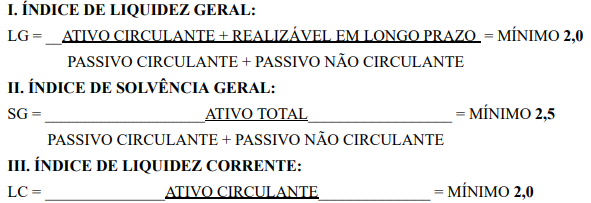  ÍNDICES ECONÔMICOS: ÍNDICES ECONÔMICOS: ÍNDICES ECONÔMICOS: ÍNDICES ECONÔMICOS:5. DA VISITA PRÉVIA 5.1. Será facultada à LICITANTE visitar o local da obra para obter as informações necessárias para a elaboração da Proposta, correndo por sua conta os custos respectivos.5.1.1. As visitas deverão ser realizadas em conjunto com representantes do TJMG, no local destinado à obra, no seguinte endereço:Local: Guanhães - Endereço: Rua Seis, Bairro Acrópoli, Lote 07, Quadra J - Guanhães - MGTelefones: (33) 3421-1523; (33) 3421-1815 - Horário: 12h às 17hClique aqui para obter informações do edital. 5. DA VISITA PRÉVIA 5.1. Será facultada à LICITANTE visitar o local da obra para obter as informações necessárias para a elaboração da Proposta, correndo por sua conta os custos respectivos.5.1.1. As visitas deverão ser realizadas em conjunto com representantes do TJMG, no local destinado à obra, no seguinte endereço:Local: Guanhães - Endereço: Rua Seis, Bairro Acrópoli, Lote 07, Quadra J - Guanhães - MGTelefones: (33) 3421-1523; (33) 3421-1815 - Horário: 12h às 17hClique aqui para obter informações do edital. 5. DA VISITA PRÉVIA 5.1. Será facultada à LICITANTE visitar o local da obra para obter as informações necessárias para a elaboração da Proposta, correndo por sua conta os custos respectivos.5.1.1. As visitas deverão ser realizadas em conjunto com representantes do TJMG, no local destinado à obra, no seguinte endereço:Local: Guanhães - Endereço: Rua Seis, Bairro Acrópoli, Lote 07, Quadra J - Guanhães - MGTelefones: (33) 3421-1523; (33) 3421-1815 - Horário: 12h às 17hClique aqui para obter informações do edital. 5. DA VISITA PRÉVIA 5.1. Será facultada à LICITANTE visitar o local da obra para obter as informações necessárias para a elaboração da Proposta, correndo por sua conta os custos respectivos.5.1.1. As visitas deverão ser realizadas em conjunto com representantes do TJMG, no local destinado à obra, no seguinte endereço:Local: Guanhães - Endereço: Rua Seis, Bairro Acrópoli, Lote 07, Quadra J - Guanhães - MGTelefones: (33) 3421-1523; (33) 3421-1815 - Horário: 12h às 17hClique aqui para obter informações do edital. 5. DA VISITA PRÉVIA 5.1. Será facultada à LICITANTE visitar o local da obra para obter as informações necessárias para a elaboração da Proposta, correndo por sua conta os custos respectivos.5.1.1. As visitas deverão ser realizadas em conjunto com representantes do TJMG, no local destinado à obra, no seguinte endereço:Local: Guanhães - Endereço: Rua Seis, Bairro Acrópoli, Lote 07, Quadra J - Guanhães - MGTelefones: (33) 3421-1523; (33) 3421-1815 - Horário: 12h às 17hClique aqui para obter informações do edital. 